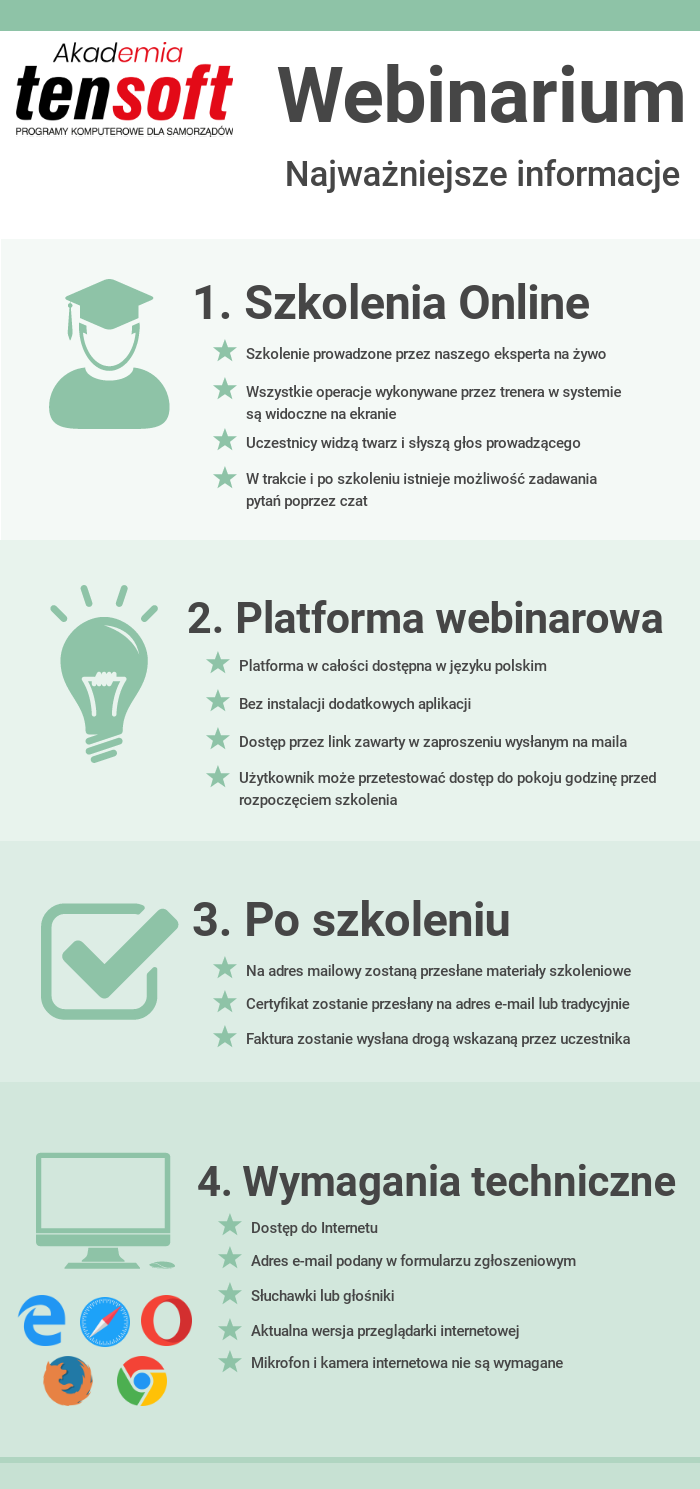 Zapraszamy na Webinarium doskonalące wiedzę Użytkowników Systemu AdASZapraszamy na Webinarium doskonalące wiedzę Użytkowników Systemu AdASZapraszamy na Webinarium doskonalące wiedzę Użytkowników Systemu AdASZapraszamy na Webinarium doskonalące wiedzę Użytkowników Systemu AdASPRZYDATNE FUNKCJONALNOŚCI W KARTACH KONTOWYCHPRZYDATNE FUNKCJONALNOŚCI W KARTACH KONTOWYCHPRZYDATNE FUNKCJONALNOŚCI W KARTACH KONTOWYCHPRZYDATNE FUNKCJONALNOŚCI W KARTACH KONTOWYCHData:28 marca 2023 r.Czas:10.00 - 12.00Narzędzie:Platforma webinarowa (szczegóły techniczne poniżej)Platforma webinarowa (szczegóły techniczne poniżej)Platforma webinarowa (szczegóły techniczne poniżej)Cena:*120,00 zł./1 osobę – zgłoszenia przyjmujemy do 24-03-2023 r.Liczba miejsc jest ograniczona.*120,00 zł./1 osobę – zgłoszenia przyjmujemy do 24-03-2023 r.Liczba miejsc jest ograniczona.*120,00 zł./1 osobę – zgłoszenia przyjmujemy do 24-03-2023 r.Liczba miejsc jest ograniczona.DLA KOGO?DLA KOGO?DLA KOGO?DLA KOGO?księgowi i pracownicy zajmujący się księgowością zobowiązańzainteresowani poznaniem modułu i jego funkcjonalnościksięgowi i pracownicy zajmujący się księgowością zobowiązańzainteresowani poznaniem modułu i jego funkcjonalnościksięgowi i pracownicy zajmujący się księgowością zobowiązańzainteresowani poznaniem modułu i jego funkcjonalnościksięgowi i pracownicy zajmujący się księgowością zobowiązańzainteresowani poznaniem modułu i jego funkcjonalnościJAKIE KORZYŚCI?JAKIE KORZYŚCI?JAKIE KORZYŚCI?JAKIE KORZYŚCI?praktyczna wiedza z przydatnych funkcji modułuusprawnienie księgowania należnościpoznanie nowych możliwości modułuuporządkowanie dotychczasowej wiedzypraca na konkretnych przykładachkontakt z ekspertem i możliwość zadawania pytańmożliwość dzielenia doświadczeń z innymi użytkownikami modułupraktyczna wiedza z przydatnych funkcji modułuusprawnienie księgowania należnościpoznanie nowych możliwości modułuuporządkowanie dotychczasowej wiedzypraca na konkretnych przykładachkontakt z ekspertem i możliwość zadawania pytańmożliwość dzielenia doświadczeń z innymi użytkownikami modułupraktyczna wiedza z przydatnych funkcji modułuusprawnienie księgowania należnościpoznanie nowych możliwości modułuuporządkowanie dotychczasowej wiedzypraca na konkretnych przykładachkontakt z ekspertem i możliwość zadawania pytańmożliwość dzielenia doświadczeń z innymi użytkownikami modułupraktyczna wiedza z przydatnych funkcji modułuusprawnienie księgowania należnościpoznanie nowych możliwości modułuuporządkowanie dotychczasowej wiedzypraca na konkretnych przykładachkontakt z ekspertem i możliwość zadawania pytańmożliwość dzielenia doświadczeń z innymi użytkownikami modułuPROGRAM:PROGRAM:PROGRAM:PROGRAM:Poznanie najnowszych funkcjonalności:eZW – Emisja zawiadomień do Wierzycielanowy sposób generowania Sprawozdania Rb27sPraktyczne wskazówki jak korzystać z funkcji takich jak:środki w drodze – uzgodnienie dochodówstorno wpłaty z okresu zamkniętegoprzeksięgowania wpłatjak uzgadniać sprawozdania – dobre praktykiOmówienie przykładowych zgłoszeń Użytkowników:brak akceptacji zmian podatnika – konsekwencjeOdświeżenie wiedzy na temat przydatnych funkcji:szybkie sposoby wyszukiwania kartotekksięgowanie nadpłatBlok pytań i odpowiedziPoznanie najnowszych funkcjonalności:eZW – Emisja zawiadomień do Wierzycielanowy sposób generowania Sprawozdania Rb27sPraktyczne wskazówki jak korzystać z funkcji takich jak:środki w drodze – uzgodnienie dochodówstorno wpłaty z okresu zamkniętegoprzeksięgowania wpłatjak uzgadniać sprawozdania – dobre praktykiOmówienie przykładowych zgłoszeń Użytkowników:brak akceptacji zmian podatnika – konsekwencjeOdświeżenie wiedzy na temat przydatnych funkcji:szybkie sposoby wyszukiwania kartotekksięgowanie nadpłatBlok pytań i odpowiedziPoznanie najnowszych funkcjonalności:eZW – Emisja zawiadomień do Wierzycielanowy sposób generowania Sprawozdania Rb27sPraktyczne wskazówki jak korzystać z funkcji takich jak:środki w drodze – uzgodnienie dochodówstorno wpłaty z okresu zamkniętegoprzeksięgowania wpłatjak uzgadniać sprawozdania – dobre praktykiOmówienie przykładowych zgłoszeń Użytkowników:brak akceptacji zmian podatnika – konsekwencjeOdświeżenie wiedzy na temat przydatnych funkcji:szybkie sposoby wyszukiwania kartotekksięgowanie nadpłatBlok pytań i odpowiedziPoznanie najnowszych funkcjonalności:eZW – Emisja zawiadomień do Wierzycielanowy sposób generowania Sprawozdania Rb27sPraktyczne wskazówki jak korzystać z funkcji takich jak:środki w drodze – uzgodnienie dochodówstorno wpłaty z okresu zamkniętegoprzeksięgowania wpłatjak uzgadniać sprawozdania – dobre praktykiOmówienie przykładowych zgłoszeń Użytkowników:brak akceptacji zmian podatnika – konsekwencjeOdświeżenie wiedzy na temat przydatnych funkcji:szybkie sposoby wyszukiwania kartotekksięgowanie nadpłatBlok pytań i odpowiedziDLACZEGO MY?DLACZEGO MY?DLACZEGO MY?DLACZEGO MY?Nasi trenerzy to wieloletni pracownicy i praktycy w obsłudze systemów ERP. Prowadzący partycypują                     w procesie tworzenia i aktualizacji programów obsługujących Administrację Publiczną i klientów biznesowych. Wiedza przekazywana w trakcie szkolenia jest oparta na doświadczeniu trenerów w pracy z konkretnymi modułami. Szkoleniowcy dysponują wiedzą z zakresu przepisów prawa, co znacząco ułatwia przekazywanie informacji, nie tylko pod kątem funkcjonalnym systemów.Nasi trenerzy to wieloletni pracownicy i praktycy w obsłudze systemów ERP. Prowadzący partycypują                     w procesie tworzenia i aktualizacji programów obsługujących Administrację Publiczną i klientów biznesowych. Wiedza przekazywana w trakcie szkolenia jest oparta na doświadczeniu trenerów w pracy z konkretnymi modułami. Szkoleniowcy dysponują wiedzą z zakresu przepisów prawa, co znacząco ułatwia przekazywanie informacji, nie tylko pod kątem funkcjonalnym systemów.Nasi trenerzy to wieloletni pracownicy i praktycy w obsłudze systemów ERP. Prowadzący partycypują                     w procesie tworzenia i aktualizacji programów obsługujących Administrację Publiczną i klientów biznesowych. Wiedza przekazywana w trakcie szkolenia jest oparta na doświadczeniu trenerów w pracy z konkretnymi modułami. Szkoleniowcy dysponują wiedzą z zakresu przepisów prawa, co znacząco ułatwia przekazywanie informacji, nie tylko pod kątem funkcjonalnym systemów.Nasi trenerzy to wieloletni pracownicy i praktycy w obsłudze systemów ERP. Prowadzący partycypują                     w procesie tworzenia i aktualizacji programów obsługujących Administrację Publiczną i klientów biznesowych. Wiedza przekazywana w trakcie szkolenia jest oparta na doświadczeniu trenerów w pracy z konkretnymi modułami. Szkoleniowcy dysponują wiedzą z zakresu przepisów prawa, co znacząco ułatwia przekazywanie informacji, nie tylko pod kątem funkcjonalnym systemów.Jak dokonać zgłoszenia?Jak dokonać zgłoszenia?Jak dokonać zgłoszenia?Jak dokonać zgłoszenia?Prosimy wypełnić formularz zgłoszeniowy online dostępny na stronie www.tensoft.pl/akademia-tensoft/ 
lub przesłać faxem pobraną i wypełnioną kartę zgłoszenia.Prosimy wypełnić formularz zgłoszeniowy online dostępny na stronie www.tensoft.pl/akademia-tensoft/ 
lub przesłać faxem pobraną i wypełnioną kartę zgłoszenia.Prosimy wypełnić formularz zgłoszeniowy online dostępny na stronie www.tensoft.pl/akademia-tensoft/ 
lub przesłać faxem pobraną i wypełnioną kartę zgłoszenia.Prosimy wypełnić formularz zgłoszeniowy online dostępny na stronie www.tensoft.pl/akademia-tensoft/ 
lub przesłać faxem pobraną i wypełnioną kartę zgłoszenia.Kontakt:	Tensoft Sp. z o.o.ul. Technologiczna 2, 45-839 OpoleTelefon: 77 540 78 40, kom. 602 358 748, fax: 77 544 60 85e-mail: szkolenia@tensoft.plstrona: www.tensoft.pl lub www.tensoft.pl/akademia-tensoft/ Kontakt:	Tensoft Sp. z o.o.ul. Technologiczna 2, 45-839 OpoleTelefon: 77 540 78 40, kom. 602 358 748, fax: 77 544 60 85e-mail: szkolenia@tensoft.plstrona: www.tensoft.pl lub www.tensoft.pl/akademia-tensoft/ Kontakt:	Tensoft Sp. z o.o.ul. Technologiczna 2, 45-839 OpoleTelefon: 77 540 78 40, kom. 602 358 748, fax: 77 544 60 85e-mail: szkolenia@tensoft.plstrona: www.tensoft.pl lub www.tensoft.pl/akademia-tensoft/ Kontakt:	Tensoft Sp. z o.o.ul. Technologiczna 2, 45-839 OpoleTelefon: 77 540 78 40, kom. 602 358 748, fax: 77 544 60 85e-mail: szkolenia@tensoft.plstrona: www.tensoft.pl lub www.tensoft.pl/akademia-tensoft/ 